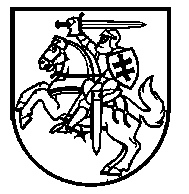 Lietuvos Respublikos VyriausybėnutarimasDĖL LIETUVOS RESPUBLIKOS VYRIAUSYBĖS 2008 M. KOVO 5 D. NUTARIMO NR. 197 „DĖL ĮGALIOJIMŲ SUTEIKIMO ĮGYVENDINANT LIETUVOS RESPUBLIKOS ŽMONIŲ PALAIKŲ LAIDOJIMO ĮSTATYMĄ IR SUSITARIMĄ DĖL MIRUSIŲJŲ KŪNŲ PERVEŽIMO“ PAKEITIMO 2018 m. rugsėjo 4 d. Nr. 872VilniusLietuvos Respublikos Vyriausybė nutaria:Pakeisti Lietuvos Respublikos Vyriausybės 2008 m. kovo 5 d. nutarimą Nr. 197 „Dėl įgaliojimų suteikimo įgyvendinant Lietuvos Respublikos žmonių palaikų laidojimo įstatymą ir Susitarimą dėl mirusiųjų kūnų pervežimo“ ir išdėstyti jį nauja redakcija:„LIETUVOS RESPUBLIKOS VYRIAUSYBĖNUTARIMASDĖL ĮGALIOJIMŲ SUTEIKIMO ĮGYVENDINANT LIETUVOS RESPUBLIKOS ŽMONIŲ PALAIKŲ LAIDOJIMO ĮSTATYMĄ IR SUSITARIMĄ DĖL MIRUSIŲJŲ KŪNŲ PERVEŽIMOVadovaudamasi Lietuvos Respublikos žmonių palaikų laidojimo įstatymo (2018 m. gegužės 24 d. įstatymo Nr. XIII-1189 redakcija) 6 straipsnio 1 dalimi, 11 straipsnio 3 dalimi, 12 straipsniu, 14 straipsnio 1 ir 3 dalimis, 15 straipsnio 1 dalimi, 20 straipsnio 3 dalies 2 punktu, 21 straipsnio 4 dalimi, 22 straipsnio 1-3 dalimis, Lietuvos Respublikos įstatymo „Dėl Susitarimo dėl mirusiųjų kūnų pervežimo ratifikavimo“ 2 straipsniu, Lietuvos Respublikos Vyriausybė nutaria:1. Įgalioti Aplinkos ministeriją patvirtinti:1.1. prašymo kremuoti žmogaus palaikus formą;1.2. Aplinkosaugos reikalavimų kremavimo įmonėms aprašą;1.3. Kremavimo atvejų registravimo kremavimo registracijos žurnaluose tvarkos aprašą;1.4. prašymo išduoti kremuotus žmogaus palaikus formą.2. Įgalioti Sveikatos apsaugos ministeriją patvirtinti:2.1. Visuomenės sveikatos saugos reikalavimų kremavimo įmonėms aprašą;2.2. Dokumento (mirusiojo kūno laissez-passer) išdavimo taisykles ir dokumento (mirusiojo kūno laissez-passer) ir Paraiškos gauti dokumentą (mirusiojo kūno laissez-passer) formas;2.3. Informavimo apie žmogaus palaikų vežimą į užsienio valstybes, kurios nėra 1973 m. spalio 26 d. Strasbūre priimto Susitarimo dėl mirusiųjų kūnų pervežimo (toliau – susitarimas) šalys, taip pat iš šių valstybių per Lietuvos Respublikos teritoriją vežimą tranzitu tvarkos aprašą.3. Paskirti Nacionalinį visuomenės sveikatos centrą prie Sveikatos apsaugos ministerijos kompetentinga institucija dėl dokumento (mirusiojo kūno laissez-passer) išdavimo ar atsisakymo jį išduoti.4. Įgalioti Nacionalinį visuomenės sveikatos centrą prie Sveikatos apsaugos ministerijos atlikti įgaliotosios institucijos, kuriai teikiama informacija apie žmogaus palaikų vežimą į užsienio valstybes, kurios nėra susitarimo šalys, taip pat iš šių valstybių per Lietuvos Respublikos teritoriją vežimą tranzitu, funkcijas.5. Įgalioti:5.1. Susisiekimo ministeriją, suderinus su Sveikatos apsaugos ministerija, patvirtinti Reikalavimų žmonių palaikams vežti skirtoms transporto priemonėms aprašą;5.2. Sveikatos apsaugos ministeriją kartu su Švietimo ir mokslo ministerija patvirtinti Žmonių palaikų paruošimo kremuoti taisykles;5.3. Sveikatos apsaugos ministeriją ir Vidaus reikalų ministeriją patvirtinti Žmogaus palaikų vežimo patologinės anatomijos tyrimams ar teismo medicinos ekspertizėms ir tyrimams tvarkos aprašą;5.4. Vidaus reikalų ministeriją patvirtinti Nenustatytos tapatybės žmogaus palaikų laidojimo organizavimo tvarkos aprašą.6. Nustatyti, kad duomenys apie mirusius asmenis, kai žinoma ar įtariama, kad asmens mirties priežastis yra nusikalstama veika ir dėl to vyksta ikiteisminis tyrimas, kremavimo įmonėms teikiami iš Nusikalstamų veikų žinybinio registro šio registro nuostatų nustatyta tvarka.“Ministras Pirmininkas	                 Saulius SkvernelisAplinkos ministras	Kęstutis Navickas